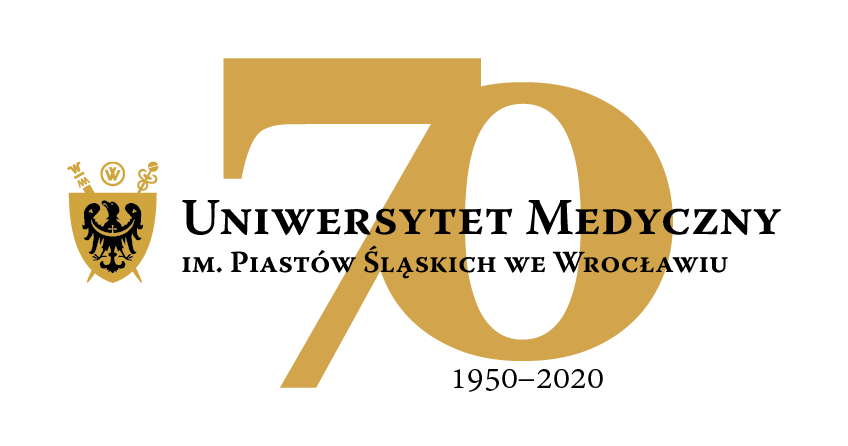 Wrocław, 20.03.2020 r.INFORMACJA O PRZESUNIĘCIU TERMINU SKŁADANIA OFERTORAZODPOWIEDZI NA PYTANIA WYKONAWCÓWDotyczy postępowania: Przegląd i konserwacja central wentylacyjnych zamontowanych na budynkach Wydziału Farmaceutycznego przy ul. Borowskiej 211 i 211a we Wrocławiu wraz z wymianą filtrów.INFORMACJA O PRZESUNIĘCIU TERMINU SKŁADANIA OFERTZamawiający informuje, że przesuwa termin składania ofert. Nowy termin składania ofert – 26.03.2020 r. do godz. 12:00,ODPOWIEDZI NA PYTANIA WYKONAWCÓWPYTANIE:1.	Proszę o podanie producenta i modeli central  ANW, BNW, NA, NC,  HVAACA, HVAACB, 
HVAACC, HVAACD,2.	Gdzie zlokalizowane są centrale ANW, BNW, NA, NC,  HVAACA, HVAACB, HVAACC, 
HVAACD (czy jest to dach, poddasze, czy pomieszczenie techniczne),3.	Jaki jest dostęp do czerpni i wyrzutni central, gdzie są wbudowane (czy jest to dach czy elewacja), 4.	Czy na dzień dzisiejszy wszystkie centrale są sprawne i pracują? ODPOWIEDŹ:Ad.1	 Na ZCEiI oraz OBND zabudowano Centrale wentylacyjne F-my Clima Gold: 
- Typ Optima oraz Kryształ 
- Nagrzewnice - medium woda 
- odzyski ciepła: wymienniki krzyżowe, obrotowe, rurki ciepła oraz wymienniki glikolowe Ad.2 	Wszystkie centrale zlokalizowano na dachach OBND i ZCEiI; tylko dwie centrale zlokalizowano w pomieszczeniach technicznych ZCEiI, tj.  piwnica B-1 ZCEiI NB4 oraz piwnica A-1 NA8.Ad.3 	Wszystkie czerpnie i wyrzutnie na dachach Budynków: Dostęp jest do czerpni i wyrzutni. 
Jedna czerpnia na elewacji budynku B ZCEiI na poziomie „0” B Ad.4 	Wszystkie centrale pracują.PYTANIE:Podane w zapytaniu terminy realizacji to lipiec 2020 i styczeń 2021. Czy jest przez państwa sprecyzowany czas wykonania przeglądu,
czy jest to jeden miesiąc? Czy na przeglądy można wejść we
wcześniejszym terminie np. czerwiec i zakończyć prace protokołem z
końca lipca?2.Czy utylizacja starych filtrów jest po stronie wykonawcy ? Czy
mają państwo podpisaną umowę z firmą,  która utylizuje materiały
eksploatacyjne na obiekcie?ODPOWIEDŹ:Dokładny termin wykonania prac zostanie ustalony przed podpisaniem umowy w formie harmonogramu, więc lipiec i styczeń nie są "sztywnymi" terminami.
Utylizacja starych filtrów leży po stronie wykonawcy.PYTANIE:Proszę o udzielenie informacji, jaki jest dostęp do czerpni i wyrzutni.ODPOWIEDŹ:Dostęp do czerpni i wyrzutni do wszystkich central na poziomie dachów  A, B, C, D (ZCEiI) za wyjątkiem: 
Centrali NB-4 zainstalowanej w piwnicy - Czerpnia na elewacji budynku, dostęp z poziomu „O” oraz
Centrali NA-8 - Centrala zamontowana w piwnicy. Dostęp do wszystkich wyrzutni i czerpni central wentylacyjnych OBND z poziomu dachów A i B.PYTANIE:Czy oprócz central z filtrami, które są wymienione w obu załącznikach są inne centrale, które ma obejmować przegląd?ODPOWIEDŹ:Przegląd i wymiana filtrów mają być wykonane tylko w centralach podanych w załącznikach.PYTANIE:Jakie są wydajności (przepływ powietrza) central wentylacyjnych?ODPOWIEDŹ:Odpowiedź zawarta jest w załaczonej tabeli „wydajność proj. central – ZCEiI i OBND.Zastępca Kanclerza ds. Zarządzania Infrastrukturą UMW Mgr Jacek Czajka